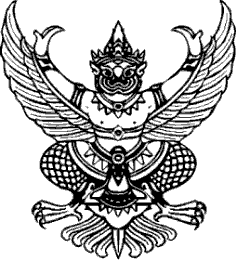 ที่ มท ๐๘2๐.2/							                                                                ถึง สำนักงานส่งเสริมการปกครองท้องถิ่นจังหวัด ทุกจังหวัด	ด้วยกรมส่งเสริมการปกครองท้องถิ่นได้รับแจ้งจากกรมโรงงานอุตสาหกรรมว่า เพื่อเป็นการเตรียมความพร้อมของข้าราชการส่วนท้องถิ่นขององค์กรปกครองส่วนท้องถิ่นใดที่ได้รับการแต่งตั้งให้เป็นพนักงานเจ้าหน้าที่ตามพระราชบัญญัติโรงงาน พ.ศ. ๒๕๓๕ และที่แก้ไขเพิ่มเติม ในการควบคุมและกำกับดูแลโรงงานจำพวกที่ ๑ และจำพวกที่ 2 กรมโรงงานอุตสาหกรรมจึงได้จัดทำคู่มือแนวทางการปฏิบัติงานตามการถ่ายโอนภารกิจพระราชบัญญัติโรงงาน พ.ศ. ๒๕๓๕ และที่แก้ไขเพิ่มเติม สำหรับเจ้าหน้าที่องค์กรปกครอง
ส่วนท้องถิ่น และจัดสรรงบประมาณให้กับสำนักงานอุตสาหกรรมทุกจังหวัดเพื่อดำเนินการฝึกอบรมให้ความรู้ความเข้าใจเกี่ยวกับบทบาท หน้าที่ และความรับผิดชอบของข้าราชการส่วนท้องถิ่นในการเป็นพนักงานเจ้าหน้าที่
ตามพระราชบัญญัติโรงงาน พ.ศ. ๒๕๓๕ และที่แก้ไขเพิ่มเติม ในการนี้ ขอให้กรมส่งเสริมการปกครองท้องถิ่น
แจ้งและประสานงานให้ข้าราชการส่วนท้องถิ่น (เทศบาลและเมืองพัทยา) เข้าร่วมการฝึกอบรมหลักสูตร 
"การปฏิบัติงานตามการถ่ายโอนภารกิจพระราชบัญญัติโรงงาน พ.ศ. ๒๕๓๕ และที่แก้ไขเพิ่มเติม สำหรับเจ้าหน้าที่องค์กรปกครองส่วนท้องถิ่น" ที่จะดำเนินการจัดฝึกอบรมโดยสำนักงานอุตสาหกรรมจังหวัดทุกจังหวัด
ทั่วประเทศในระหว่างเดือนสิงหาคมถึงกันยายน ๒๕๖๔ ทั้งนี้ องค์กรปกครองส่วนท้องถิ่น (เทศบาลและเมืองพัทยา) 
ในแต่ละจังหวัดสามารถประสานความร่วมมือกับสำนักงานอุตสาหกรรมจังหวัดในแต่ละจังหวัดได้โดยตรงกรมส่งเสริมการปกครองท้องถิ่นจึงขอความร่วมมือสำนักงานส่งเสริมการปกครองท้องถิ่นจังหวัด
ทุกจังหวัดแจ้งองค์กรปกครองส่วนท้องถิ่น (เทศบาลและเมืองพัทยา) เข้าร่วมฝึกอบรมหลักสูตรดังกล่าว ทั้งนี้ กรมโรงงานอุตสาหกรรมได้มอบหมายให้นายชัชวาล แก่นเชียงสา วิศวกรปฏิบัติการ กองพัฒนาระบบมาตรฐานงานกำกับโรงงาน หมายเลขโทรศัพท์ 0๘-๕7๕๖-๖8๐๘ เป็นผู้ประสานงานในครั้งนี้ รายละเอียดปรากฏตามเอกสารที่แนบมาพร้อมนี้	กรมส่งเสริมการปกครองท้องถิ่น		สิงหาคม 2564กองสิ่งแวดล้อมท้องถิ่นกลุ่มงานสิ่งแวดล้อมโทร. ๐๒ 2๔๑ ๙๐๐๐ ต่อ ๒๑๑๒ - 2113 โทรสาร 02 241 2066